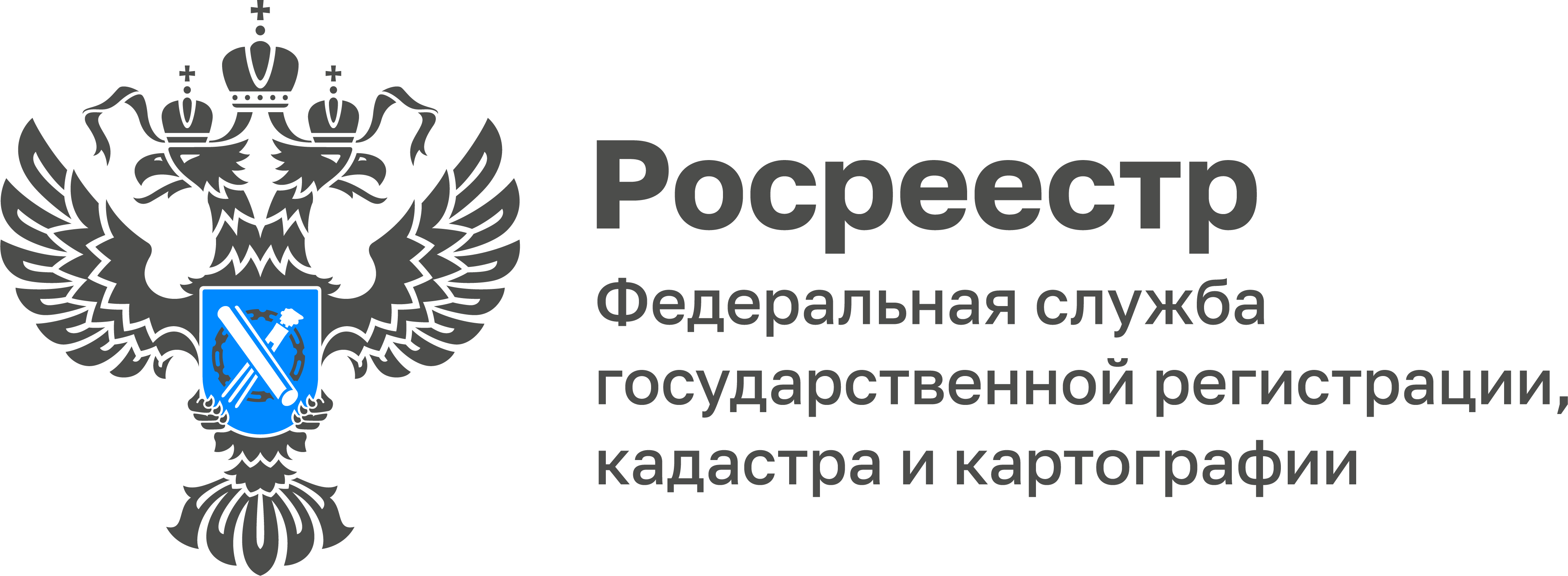 10 852 перехода права собственности зарегистрировано Тульским Росреестром по договорам дарения с начала годаДарение имущества довольно часто используется, так как договор дарения прост в оформлении. Договор необходимо подписать как дарителю, так и одаряемому и зарегистрировать переход права собственности в Росреестре.Сделка между близкими родственниками не облагается налогом. Если же договор дарения оформляется между людьми, не состоящими ни в каких родственных связях, то по закону одаряемый должен оплатить 13% НДФЛ от кадастровой стоимости объекта. «С начала 2022 года в Тульской области государственную регистрацию права собственности по договору дарения оформили 10 852 жителей региона, из них 5 060 - на жилые помещения, 5 792 – на земельные участки», - отметила заместитель руководителя Управления Росреестра по Тульской области Татьяна Трусова.При оформлении договора дарения потребуются следующие документы:Заявление о государственной регистрации перехода права собственности (предоставляет даритель);Заявление о государственной регистрации права собственности (предоставляет одаряемый);Паспорта обеих сторон договора (при личном обращении в офис МФЦ);Договор дарения, подготовленный согласно действующему законодательству;Квитанция об оплате госпошлины (2 тыс. руб. (в электронном виде — 1,4 тыс. руб.) для физического лица и 22 тыс. руб. - для юридического лица).Обратиться в госорганы для регистрации прав должны оба участника договора, либо один, если договор нотариально удостоверен. Подать заявление на государственную регистрацию прав можно, воспользовавшись электронным сервисом на сайте Росреестра, а также через офисы МФЦ.